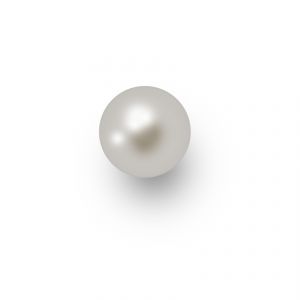 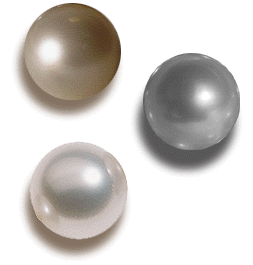 ZŠ BOHUSLAVICE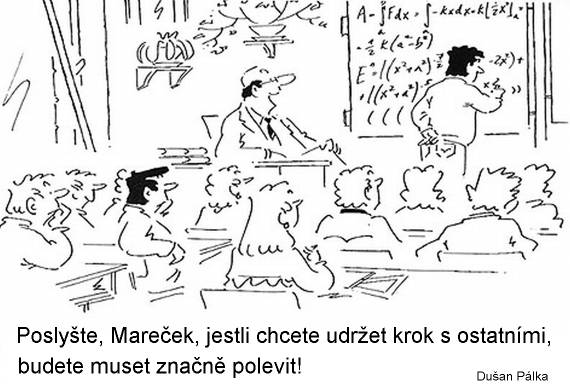 Učitel: Vysvětli mi rozdíl mezi předponou homo a hetero. Žák: Hetero je normál a homo je teplý. Učitel: Jak se cítíte, když máte smíšené pocity?Žák: Mám z toho „mišmaš.“Žák roztrhne papír, který mu učitel dá.Učitel zvýšeným hlasem vykřikne: „Víš, kolik to stojí?“ Ve třídě všichni ztichnou a po chvíli mlčení se z druhé řady ozve: „1,50,-.“Učitel: „Františku, máš aktualitu?“Fana: „Ne nemám.“Učitel: „No tak máš za 5 a můžeš se rozloučit s jedničkou na vysvědčení!“Fana: „Tak čau.“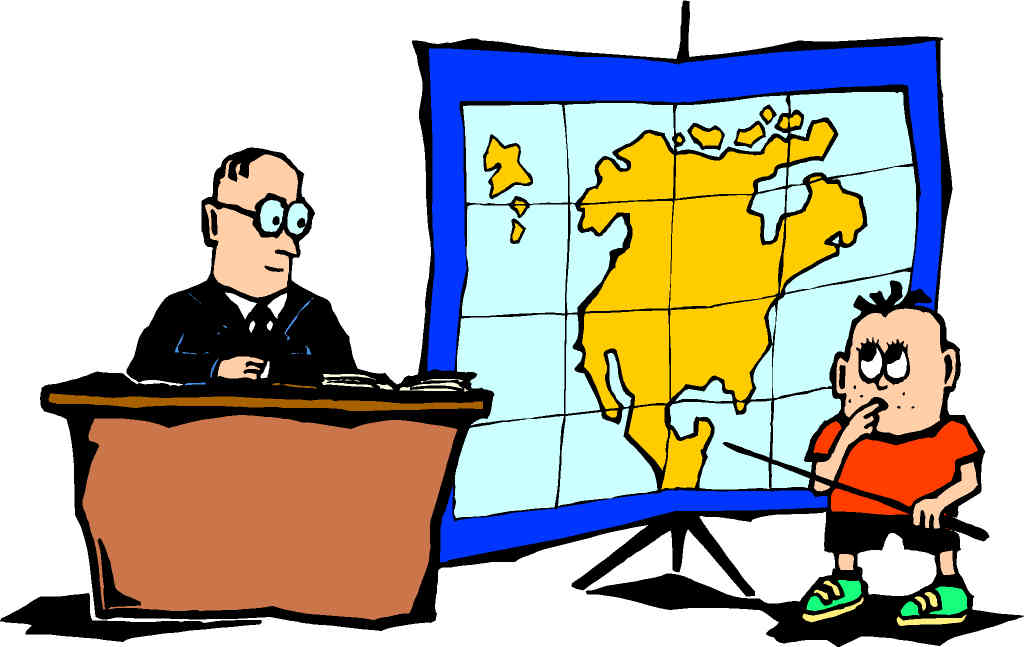 OSTATNÍ…Učitel: „Jak dlouho trvá volný pád z výšky 100 metrů?“            Žák: „Tenhle pokus jsem nikdy nedělal.“Poznámka učitele: "Vaše dcera neustále brebentí a brebentí.“Odpověď otce: "Buďte rád, že neslyšíte její matku.“Vyvolaný prohlásil, že nebude odpovídat bez advokáta.Poznámky:  -   Jezdí nosem po lavici, aby to pískalo.Tváří se inteligentně, ale je úplně blbej.Na hodinu fyziky přišel o 45 minut později.Neměl žákovskou knížku a odmítal mi ji dát.                Redaktor: Bronislava Eichlerová, Barbora Sonntagová